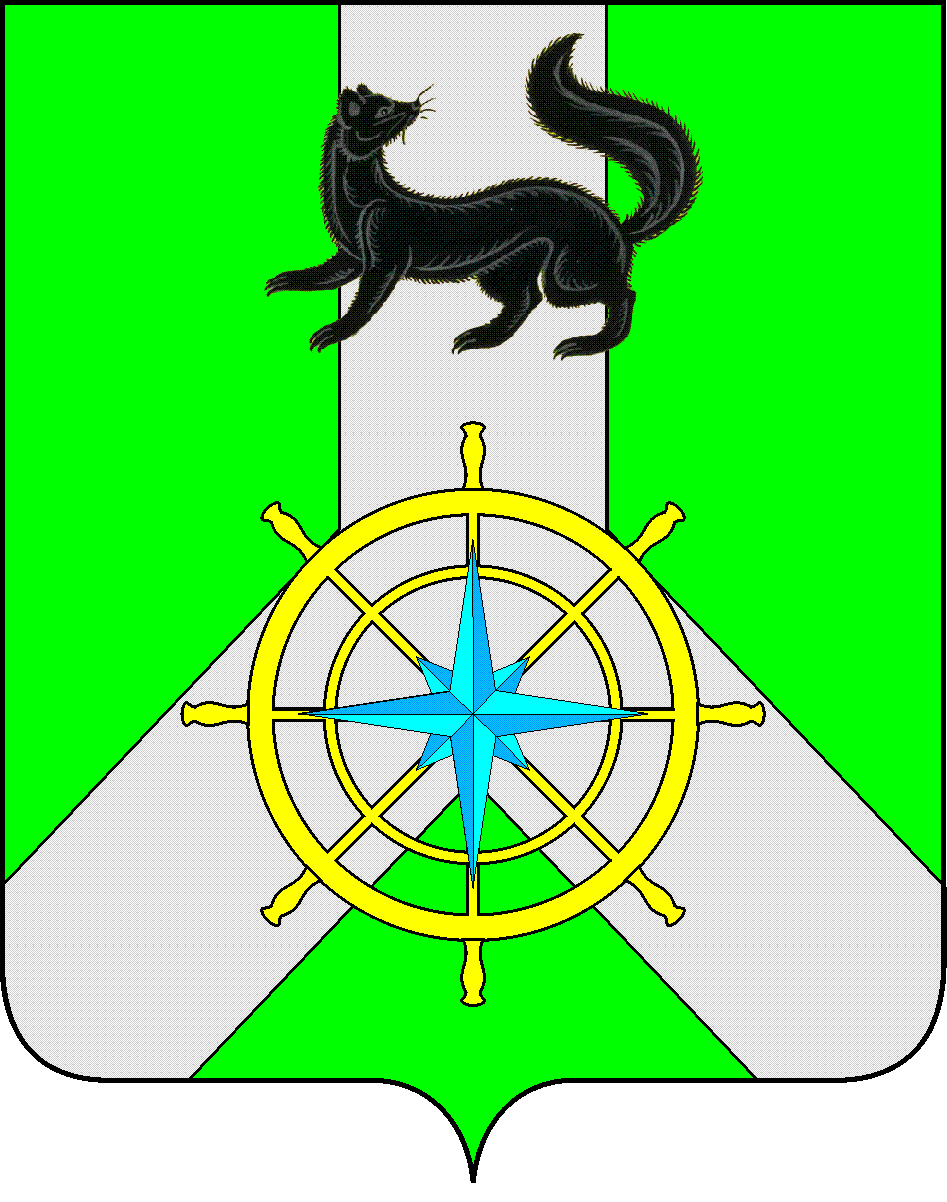 Р О С С И Й С К А Я   Ф Е Д Е Р А Ц И ЯИ Р К У Т С К А Я   О Б Л А С Т ЬК И Р Е Н С К И Й   М У Н И Ц И П А Л Ь Н Ы Й   Р А Й О НА Д М И Н И С Т Р А Ц И Я П О С Т А Н О В Л Е Н И ЕО принятии решения о подготовке документациипо планировке территорииВ соответствии со статьей 45 градостроительного кодекса Российской Федерации, ч.1 ст. 15 Федерального закона № 131-ФЗ "Об общих принципах организации местного самоуправления в Российской Федерации", на основании ст. 39, 55 Устава муниципального образования Киренский район, администрация Киренского муниципального районапостановляЕТ:1. Принять решение о подготовке документации по планировке территории (проект межевания территории) для размещения линейного объекта «Строительство автомобильной дороги Киренск-Казачинское на участке км 31+706 – км 104+634 в Киренском районе Иркутской области».2. Утвердить  прилагаемое задание на подготовку документации по планировке территории (проект межевания территории) для размещения линейного объекта «Строительство автомобильной дороги Киренск-Казачинское на участке км 31+706 – км 104+634 в Киренском районе Иркутской области».3. Разместить настоящее постановление в сети интернет на официальном сайте администрации Киренского муниципального района http://kirenskrn.irkobl.ru.И.о. главы администрации							А.В. ВоробьевПодготовил:  Начальник отдела по градостроительству, строительству,реконструкции и капитальному ремонту объектовадминистрации Киренского муниципального района				Некрасов В.Г.Согласовано: Правовой отдел									Чернина И.С.УТВЕРЖДЕНОПостановлением администрации Киренского муниципального района от "14" марта 2022 г. № 132ЗАДАНИЕна разработку документации по планировке территории (проект межевания территории) для размещения линейного объекта «Строительство автомобильной дороги Киренск-Казачинское на участке км 31+706 – км 104+634 в Киренском районе Иркутской области»от 14.03.2022 г.№ 132г. Киренск№ п/пНаименование позицииСодержание1231.Вид разрабатываемой документации по планировке территориипроект межевания территории2.Инициатор подготовки документации по планировке территорииОГКУ «Дирекция автодорог»3.Источник финансирования работ по подготовке документации по планировке территорииОбластной бюджет4.Вид и наименование планируемых к размещению объектов капитального строительства, их основные характеристики«Строительство автомобильной дороги Киренск-Казачинское на участке км 31+706 – км 104+634 в  Киренском районе Иркутской области »5.Населенные пункты, поселения, городские округа, муниципальные районы, субъекты Российской Федерации, в отношении территорий которых осуществляется подготовка документации по планировке территорииИркутская область, Киренский район6.Состав документации по планировке территорииПроект межевания территории состоит из основной части, которая подлежит утверждению, и материалов по обоснованию этого проекта.Проект межевания территории включает в себя чертежи межевания территории, на которых отображаются:границы планируемых и существующих элементов
планировочной структуры;границы красные линии;линии отступа от красных линий в целях определения мест допустимого размещения зданий, строений, сооружений;границы образуемых и (или) изменяемых земельных
участков, условные номера образуемых земельных участков, в том числе в отношении которых предполагаются их резервирование и (или) изъятие для государственных или муниципальных нужд;границы зон действия публичных сервитутов.Материалы по обоснованию проекта межевания территории включают в себя чертежи, на которых отображаются:границы существующих земельных участков;границы зон с особыми условиями использования территорий;местоположение существующих объектов капитального строительства;границы особо охраняемых природных территорий;границы территорий объектов культурного наследия.К документации по планировке территории прилагается документ, содержащий сведения, подлежащие внесению в Единый государственный реестр недвижимости, в том числе описание местоположения границ земельных участков, подлежащих образованию в соответствии с проектом межевания территории. Разработчик документации по планировке территории обеспечивает ее согласование в порядке, предусмотренном ст.45 Градостроительного кодекса РФ. Согласованная в установленном порядке документация по планировке территории передается Заказчику в 2 экземплярах на бумажном носителе и на электронном носителе:- формат файлов текстовой части .doc, .xls, .pdf. - формат файлов графической части .pdf., . dwg., MapInfo Table File (.MAP, .TAB, .ID, .DAT) в количестве экземпляров,  равном количеству поселений, городских округов, в отношении территорий которых осуществлялась подготовка документации по планировке территории, и городских округов, муниципальных районов, осуществляющих ведение информационных систем обеспечения градостроительной деятельности, в которых такая документация подлежит размещению, и одного экземпляра для хранения в архиве уполномоченного органа.